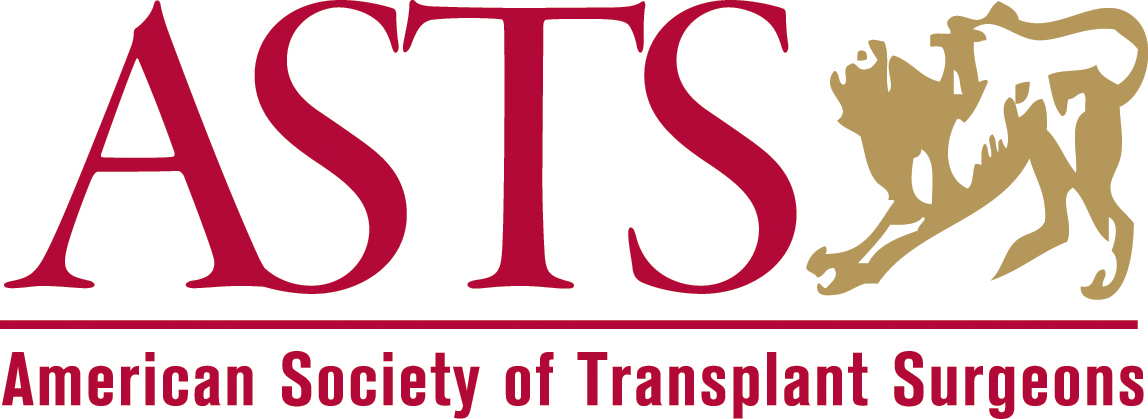 8th ASTS Leadership Development ProgramThe Premier Executive Management Course Designed Exclusively for the Field of TransplantationNorthwestern University Kellogg School of Management, James L. Allen CenterSeptember 23 – 26, 2018Sunday, September 23, 201811:45 a.m. – 1:00 p.m. 	Lunch (Optional)2:00 – 2:30 p.m.	Program WelcomeDavid MulliganYale-New Haven Transplantation CenterJim Woodrum, MBA			Kellogg School of Management2:30 – 3:15 p.m.	Overcoming the Transplant HeadwindsKenneth A. Andreoni, MDUniversity of Florida – Shands 3:15 – 6:00 p.m.	The Ecosystem of Transplantation	Moderator	David Mulligan Yale-New Haven Transplant CenterHospital C-Suite Perspective (20 Min)Keith B. Churchwell, MD Yale-New Haven Transplant CenterOPO Perspective (20 Min)Jeffrey Orlowski, MSLifeShare of OklahomaTransplant Administrator Perspective (20 Min)Gene Ridolfi, MHA, RNBarnes-Jewish Hospital Transplant Center10-minute breakTransplant Surgeon Perspective (20 Min)David MulliganYale-New Haven Transplantation CenterCMS Perspective (20 Min)Daniel Schwartz, MD Center for Medicare and Medicaid ServicesPanel Session (45 min)6:00 – 6:30 p.m.	Networking Reception6:30 – 8:30 p.m.	ASTS Presidential RemarksDixon B. Kaufman, MD, PhDUniversity of WisconsinDinner Keynote: Rebuilding Your Transplant CenterGeorge E. Loss, Jr, MD, PhD, FACSOchsner Transplant InstituteMonday, September 24, 20187:00 – 8:30 a.m.		Breakfast8:30 – 10:00 a.m.	Accounting and Evaluating Financial Statements: Executive Essentials			Marian Powers, PhDKellogg School of Management10:00 – 10:15 a.m.	Break10:15 – 11:45 a.m.	Accounting and Evaluating Financial Statements: Executive Essentials (continued)			Marian Powers, PhD			Kellogg School of Management11:45 a.m. – 1:00 p.m.	Lunch1:00 – 2:30 p.m. 	Transplant Finance: Knowledge into Practice			Michael M. Abecassis, MD, MBANorthwestern Memorial Hospital2:30 – 2:45 p.m. 	Break2:45 – 4:15 p.m. 	Transplant Finance: Knowledge into Practice (continued)			Michael M. Abecassis, MD, MBANorthwestern Memorial Hospital4:15 – 4:30 p.m.	Break4:30 – 6:00 p.m.	Using the SRTR and PSRs to Improve Transplant Center Performance			Dorry L. Segev, MD, PhD			Johns Hopkins University6:00 – 6:30 p.m.	Networking Reception6:30 – 8:30 p.m.	Dinner Keynote: The Darkside of Healthcare Delivery: Payers, Providers, and Implications for the Future of Healthcare ReformKen Yamaguchi, MD, MBAEVP, Chief Medical OfficerCentene CorporationTuesday, September 25, 20187:00 – 8:30 a.m.		Breakfast8:30 – 10:00 a.m.	Innovation Through Design ThinkingDavid Schonthal, MBA			Kellogg School of Management10:00 – 10:15 a.m.	Break10:15 – 11:45 a.m.	Innovation Through Design Thinking (Continued)David Schonthal, MBA			Kellogg School of Management11:45 a.m. – 1:00 p.m.	Lunch1:00 – 2:30 p.m.	Creating and Developing Your Strategy			Edward Zajac, PhD			Kellogg School of Management2:30 – 2:45 p.m.	Break2:45 – 4:15 p.m.	Creating and Developing Your Strategy (Continued)			Edward Zajac, PhD			Kellogg School of Management4:15 – 4:30 p.m.	Break4:30 – 6:30 p.m.	Innovations in Transplantation Group Study and Presentations	Jason R. Wellen, MD, MBA	Washington University School of Medicine6:30 – 7:00 p.m.	Networking Reception7:00 – 8:30 p.m.	Dinner Keynote/DiscussionCase Study: Journey to the First Uterus TransplantGiuliano Testa, MD, MBA, FACSBaylor University Medical CenterWednesday, September 26, 20187:00 – 8:30 a.m.		Breakfast8:30 – 10:00 a.m.	Negotiating Productive Agreements: Improving Your ProficiencyJeanne Brett, PhDKellogg School of Management10:00 – 10:15 a.m.	Break10:15 – 11:45 a.m.	Negotiating Productive Agreements: Improving Your Proficiency (continued)Jeanne Brett, PhDKellogg School of Management11:45 a.m. – 1:00 p.m.	Lunch1:00 p.m. – 2:30 p.m. 	Contracting in Transplant			Charles B. Rosen, MD			Mayo Clinic, Rochester2:30 p.m. – 3:30pm	Talent Management	Jim Woodrum, MBA	Kellogg School of Management	3:30 – 4:00 p.m.	Wrap Up and EvaluationsDavid Mulligan, MDYale-New Haven Transplant Center			Jim Woodrum, MBA			Kellogg School of ManagementPlease note: Topics and speakers subject to change without notice.